ObiettivoIl Convegno, di fronte allo smarrimento che la pandemia ha provocato in ogni uomo, ferendo in modo particolare le persone più fragili quali l’anziano, l’ammalato, il disabile … vuole offrire agli operatori, al volontariato e a chiunque si prende cura di questi, giornate di studio e di serio confronto. Vuole favorire nel partecipante, mediante l’aiuto di un’équipe di esperti, un metodo di relazione scientifico e rassicurante.DestinatariReligiose e laiche impegnate con persone an-ziane o ammalate: nelle RSA, nei Centri diurni, nelle infermerie per Sorelle anziane, nella pa-storale della salute, in strutture socio-sanitarie e sul territorio.MetodologiaRelazione di base“Brainstorming” in assemblea plenariaLavori in gruppoTestimonianze ed esperienze significative afferenti le tematiche affrontateRelatoriDott.ssa Ilaria CAZZANIGADott. Gianni GANDINIDott. Gianmaria MESSINAProf. Carlo Mario MOZZANICADon Franco MANZIDott. Marco OGLIARIDott.ssa Anna PIACENTINIDott.ssa Rossella SEMPLICIDott.ssa Paola SGARAMELLANote organizzativeLe iscrizioni vanno indirizzate entro venerdì 19 settembre 2021 alla Segreteria U.S.M.I. Regionale Lombardia, Via della Chiusa 9 – 20123 Milano, tramite:e-mail: usmi.milano@usmimilano.191.itposta ordinariaPer informazioni: tel. 02/58.31.36.51Servizio pullmanIn presenza di un numero sufficiente di adesioni, potrebbe essere organizzato un pullman:Partenza da Milano (piazza IV Novembre, Hotel Gallia) alle ore 14.30 di mercoledì 29 settembre 2021.Ritorno da Triuggio alle ore 16.30 di venerdì  1 ottobere 2021.Quota prevista è di € 25.00 (andata e ritorno).Quota di partecipazionePer le ResidentiIscrizione e pensione: € 190,00Per le PendolariIscrizione: € 95,00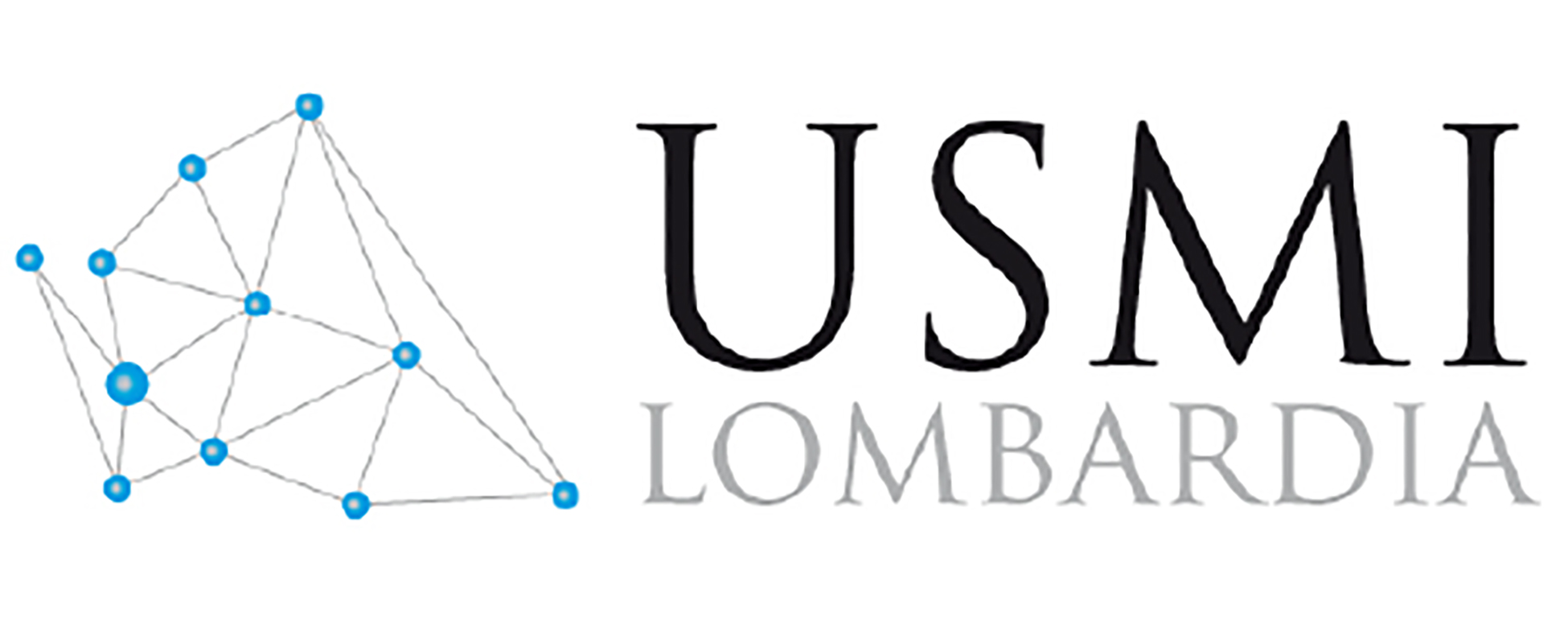 Una “Tre giorni” di studioe di approfondimento“Dopo lo smarrimento collettivo da coronavirus, quale sguardo di cura e di solidarietà a conforto di un’umanità ferita?”29 settembre – 1 ottobre 2021“Villa Sacro Cuore” – TriuggioMercoledì 29 settembre 2021Giovedì 30 settembre 2021Venerdì 1 ottobre 2021h. 15.30Accoglienzah. 16.15Introduzione alla “Tre giorni”Suor Germana Conteri
(U.S.M.I. Arcidiocesi di Milano)h. 18.00Dal nuovo scenario socio-culturale e istituzionale alla legislazione nazionale e lombarda: quali percorsi, all’orizzonte esistenziale ed etico, da custodire e da promuovere di fronte alla persona fragile e vulnerabile?Interviene:prof. Carlo Mario Mozzanica
(già docente Università Cattolica del Sacro Cuore – Milano)h. 19.30Cenah. 07.30Celebrazione: Lodi ed Eucaristia h. 09.00TAVOLA ROTONDA:Il coronavirus, simbolo di un mondo malato: professionisti a confrontoIntervengono:“Le risposte della medicina”dott.ssa Paola Sgaramella (medico)segue“La misteriosa efficacia ‘spirituale’ dell’invocazione cristiana per noi e per gli altri”don Franco Manzi (biblista)“Dal mito del ‘tutto è possibile’ al realismo della nostra umanità”dott. Gianmaria Messina (filosofo)“L’esperienza sul campo tra anziani e persone fragili”Anna Piacentini
(infermiera professionale)Moderatrice:dott.ssa Ilaria Cazzaniga
(psicologa e psicoterapeuta)h. 11.40Intervalloh. 11.50Dibattito in aula h. 13.00Pranzoh. 15.00Laboratori di gruppo guidati da:dott.ssa Ilaria Cazzaniga
(psicologa e psicoterapeuta)dott. Marco Ogliari
(psicologo e psicoterapeuta)h. 17.00Intervalloh. 17.15La canzone come esperienza relazionale, contenitore educativo e strumento terapeuticoInterviene:Dott. Gianni Gandinih. 19.00Celebrazione di Vespro e cenah. 07.30Celebrazione di Lodi e riflessioneh. 09.15Le conseguenze della pandemia sul benessere psicologico degli operatori: linee di interventoInterviene:dott.ssa Rossella Semplici
(psicologa clinica e scrittrice)h. 11.00Intervalloh. 11.15Lavoro in gruppi Risonanze in assembleah. 12.10Saluto conclusivoSua Ecc.za padre Paolo Martinelli
(Delegato CEL per la pastorale della salute)h. 13.00Pranzoh. 14.30Ritorno in aula:condivisione assembleare delle riflessioni laboratorialicompilazione dei questionariraccolta questionaridott.ssa Rossella Semplicisuor Germana Conterih. 15.40Conclusione della “Tre giorni” e proposte operative